Sicherheit im LaborStation 4: Gefahrensymbole„Alle Chemikalien unterliegen vor dem Inverkehrbringen grundsätzlich der Einstufungs- und Kennzeichnungspflicht. Indem gefährliche Stoffeigenschaften identifiziert und durch Gefahrensymbole gekennzeichnet werden, sollen Mensch und Umwelt beim Umgang mit Chemikalien vor nachteiligen Auswirkungen geschützt werden.“Quelle: http://www.umweltbundesamt.de/chemikalien/ghs.htm, Zugriff am 09.04.2013Aufgabe 1a) Schneidet die Gefahrensymbole aus und klebt diese in euer Heft.b) Benennt die Symbole mit Hilfe der vorgegebenen Begriffe. Aufgabe 2Auf dem Pult stehen einige Beispiele für Haushaltschemikalien. Schaut nach, welche Symbole darauf dargestellt sind. Zusätzlich zu den Symbolen gibt es noch weitere Hinweise. Sie werden H-Sätze (für Hazard Statement; hazard, engl. = Gefährdung) und P-Sätze (für Precautionary Statements; precaution, engl. = Vorsichtsmaßnahme) genannt. Lest sie euch durch und diskutiert in eurer Gruppe, wozu diese zusätzlichen Hinweise aufgedruckt sind.Ordnet bei einem Beispiel eurer Wahl die H- und P-Sätze den passenden Gefahrensymbolen zu.Aufgabe 3Im Umschlag findet ihr ein Zwillingsspielspiel mit den Gefahrensymbolen. Es gehören jeweils ein Gefahrensymbol und ein passender H- oder P-Satz zusammen. Legt die Karten umgedreht auf den Tisch und deckt dann nacheinander zwei Karten auf. Wer die meisten zusammengehörenden Paare gefunden hat, hat gewonnen. Für die Schnellen:Informiert euch im Internet über die Bedeutung der H- und P-Sätze.Sicherheit im LaborStation 4: Gefahrensymbole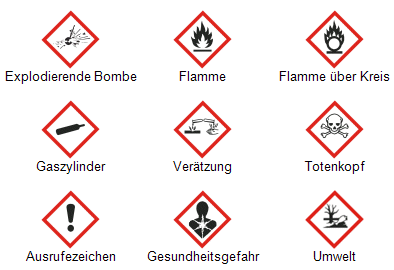 Sicherheit im LaborStation 4: Gefahrensymbole ZwillingsspielGaszylinderFlammeFlamme über KreisAusrufezeichenUmweltExplodierende BombeGesundheits-gefahrVerätzungTotenkopfvon Hitze/ Funken/ offener Flamme/heißen Oberflächen fern haltenvon brennbaren Stoffen fernhalten und nicht mit diesen mischenenthält Gas unter Druck; kann bei Erwärmung explodierenBei Kontakt mit der Haut sofort mit Wasser abwaschen.Lebensgefahr bei Verschlucken oder EinatmenGesundheits-schädlich beim Verschluckenkann Allergie auslösenSehr giftig für Wasser-organismen.Explosiv